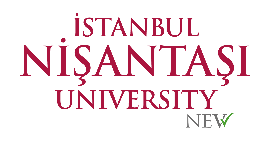 T.C.İSTANBUL NİŞANTAŞI ÜNİVERSİTESİLİSANSÜSTÜ EĞİTİM ENSTİTÜSÜ  MAZERET SINAVI BAŞVURU FORMUExcuse Exam Applicatıon FormTarih/DateT.C.İSTANBUL NİŞANTAŞI ÜNİVERSİTESİLİSANSÜSTÜ EĞİTİM ENSTİTÜSÜ  MAZERET SINAVI BAŞVURU FORMUExcuse Exam Applicatıon FormEvrak NoAdı ve Soyadı Name, SurnameÖğrenci No Student ID NumberAnabilim Dalı Department Program DepartmentTelefon ve Mail Phone and MailDönemTerm Güz     Bahar             Akademik Yıl:  Güz     Bahar             Akademik Yıl: Program Türü Program Type Tezli Yüksek Lisans     Tezsiz Yüksek Lisans      Doktora Tezli Yüksek Lisans     Tezsiz Yüksek Lisans      DoktoraT.C.İSTANBUL NİŞANTAŞI ÜNİVERSİTESİLİSANSÜSTÜ EĞİTİM ENSTİTÜSÜ MÜDÜRLÜĞÜNEKayıtlı olduğum dersin belirttiğim sınavına mazeretim nedeniyle katılamadım. Mazeretimin değerlendirilip telafi sınavlarına alınmam hususunda gereğini arz ederim. Due to my excuse, I could not attend the exam of the course I am registered to. I kindly request that my excuse be evaluated and taken to make-up exams.Öğrenci Adı Soyadı İmzaT.C.İSTANBUL NİŞANTAŞI ÜNİVERSİTESİLİSANSÜSTÜ EĞİTİM ENSTİTÜSÜ MÜDÜRLÜĞÜNEKayıtlı olduğum dersin belirttiğim sınavına mazeretim nedeniyle katılamadım. Mazeretimin değerlendirilip telafi sınavlarına alınmam hususunda gereğini arz ederim. Due to my excuse, I could not attend the exam of the course I am registered to. I kindly request that my excuse be evaluated and taken to make-up exams.Öğrenci Adı Soyadı İmzaT.C.İSTANBUL NİŞANTAŞI ÜNİVERSİTESİLİSANSÜSTÜ EĞİTİM ENSTİTÜSÜ MÜDÜRLÜĞÜNEKayıtlı olduğum dersin belirttiğim sınavına mazeretim nedeniyle katılamadım. Mazeretimin değerlendirilip telafi sınavlarına alınmam hususunda gereğini arz ederim. Due to my excuse, I could not attend the exam of the course I am registered to. I kindly request that my excuse be evaluated and taken to make-up exams.Öğrenci Adı Soyadı İmzaDERS VE SINAV BİLGİLERİ DERS VE SINAV BİLGİLERİ DERS VE SINAV BİLGİLERİ LİSANSÜSTÜ EĞİTİM, ÖĞRETİM VE SINAV YÖNETMELİĞİ İLGİLİ MADDELİSANSÜSTÜ EĞİTİM, ÖĞRETİM VE SINAV YÖNETMELİĞİ İLGİLİ MADDELİSANSÜSTÜ EĞİTİM, ÖĞRETİM VE SINAV YÖNETMELİĞİ İLGİLİ MADDEİstanbul Nişantaşı Üniversitesi Lisansüstü Eğitim, Öğretim ve Sınav Yönetmeliği Madde 53: MADDE 53 ‒ (7) Mazeretleri nedeniyle ara sınavlara giremeyen öğrencilere, yedi gün içerisinde başvurdukları takdirde, enstitü yönetim kurulu kararıyla giremedikleri sınavların yerine mazeret sınavı hakkı verilebilir.(8) (Değişik:RG-21/6/2021-31518) Dönem sonu sınavları için mazeret sınav hakkı verilmez. Final sınavlarında başarısız olan ve final sınavına girme hakkı elde ettiği halde final sınavına girmeyen öğrencilere bütünleme sınavına girme hakkı verilebilir.İstanbul Nişantaşı Üniversitesi Lisansüstü Eğitim, Öğretim ve Sınav Yönetmeliği Madde 53: MADDE 53 ‒ (7) Mazeretleri nedeniyle ara sınavlara giremeyen öğrencilere, yedi gün içerisinde başvurdukları takdirde, enstitü yönetim kurulu kararıyla giremedikleri sınavların yerine mazeret sınavı hakkı verilebilir.(8) (Değişik:RG-21/6/2021-31518) Dönem sonu sınavları için mazeret sınav hakkı verilmez. Final sınavlarında başarısız olan ve final sınavına girme hakkı elde ettiği halde final sınavına girmeyen öğrencilere bütünleme sınavına girme hakkı verilebilir.İstanbul Nişantaşı Üniversitesi Lisansüstü Eğitim, Öğretim ve Sınav Yönetmeliği Madde 53: MADDE 53 ‒ (7) Mazeretleri nedeniyle ara sınavlara giremeyen öğrencilere, yedi gün içerisinde başvurdukları takdirde, enstitü yönetim kurulu kararıyla giremedikleri sınavların yerine mazeret sınavı hakkı verilebilir.(8) (Değişik:RG-21/6/2021-31518) Dönem sonu sınavları için mazeret sınav hakkı verilmez. Final sınavlarında başarısız olan ve final sınavına girme hakkı elde ettiği halde final sınavına girmeyen öğrencilere bütünleme sınavına girme hakkı verilebilir.ENSTİTÜ YÖNETİM KURULU KARARIENSTİTÜ YÖNETİM KURULU KARARIENSTİTÜ YÖNETİM KURULU KARARI